COMUNE DI CUPELLO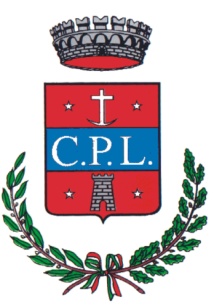 Provincia di Chieti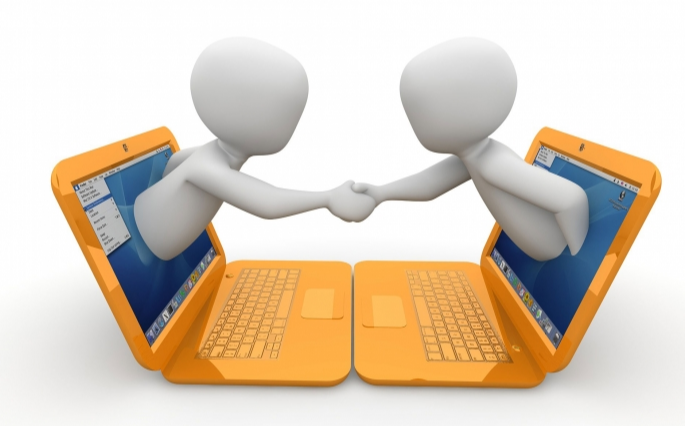 AVVISO PUBBLICOAPPLICAZIONE DELLA DEFINIZIONE AGEVOLATA DELLE ENTRATE LOCALI RISCOSSE MEDIANTE INGIUNZIONI FISCALI.Si avvisano i gentili contribuenti, che con delibera di C.C. n.37 del 21/06/2019 è stato approvato il Regolamento per la definizione agevolata delle entrate locali riscosse mediante ingiunzioni fiscali notificate entro il 31/12/2017.La richiesta dovrà essere effettuata presso l’Ufficio Tributi del comune entro e non oltre il 30/09/2019.Invitiamo pertanto,i contribuenti, già destinatari di Ingiunzioni, a prendere visione del Regolamento pubblicato sul sito www.comunedicupello.it nella sezione Tributi-Modulistica.IL RESPONSABILE DEL SERVIZIO               Sig.ra Angela Buda 